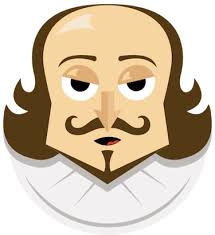 Make Your Own Cloud Headband!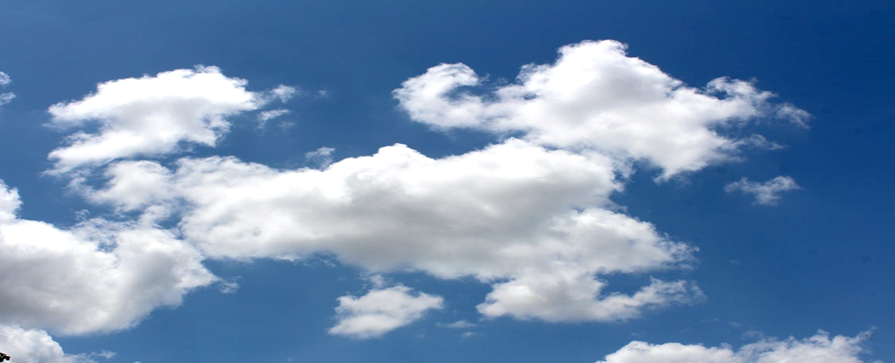 Materials Needed:· 2 Sheets of Strong White Paper· Scissors· Cotton Balls  and Glue· Tape or Stapler and StaplesDownload:· The Cloud Shape TemplateInstructions:1. Download and cut out the cloud shape template.2. Glue cotton balls on to one side of the cloud you cut out - for a fluffy effect.3. Cut 2 strips of white paper from the second white sheet of paper.4. Tape or staple the strips together to make one long strip of paper.5. Take the long strip of paper and wrap it around your forehead.6. Have a grown up help you staple or tape the ends together to keep the strip of paper in place.7. Glue the cloud cut out to the front (fluffy side facing out) for a cloud headband. 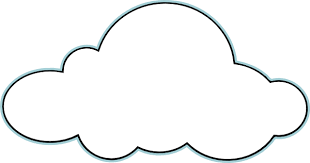 